KẾ HOẠCH ĐI HỌC THÀNH CÔNG CỦA EMCHIẾN DỊCH KHẢ THI ĐỂ ĐẠT MỤC TIÊU ĐI HỌC CỦA EM Em sẽ đặt việc đi học và đến lớp đúng giờ mỗi ngày làm ưu tiên.Em sẽ theo dõi việc đi học và vắng mặt của mình và có thể sử dụng lịch đính kèm.Em sẽ duy trì thói quen đi ngủ và đặt đồng hồ báo thức lúc ______ giờ sáng. Em sẽ nhờ một người họ hàng, bạn bè hoặc hàng xóm có thể đưa em đến trường nếu em bị lỡ chuyến xe buýt. Khi gặp khó khăn với một thử thách khiến em không thể đến trường, em sẽ tâm sự với người lớn ở trường và tìm sự giúp đỡ.  Em có thể ghi tên những người lớn và bạn bè trong danh sách người trợ giúp Help Bank (đính kèm). Em sẽ cố gắng sắp xếp các cuộc hẹn khám bệnh và nha khoa sau giờ học vào các ngày trong tuần. Em sẽ đi học hàng ngày trừ khi bị bệnh truyền nhiễm, kể cả Covid-19.Nếu phải nghỉ học, em sẽ liên lạc với giáo viên để xin bài vở và tìm hiểu về những gì em đã bỏ lỡ. Để cải thiện việc đi học, em cam kết thực hiện những điều sau đây:Chúng tôi sẽ xem xét sự tiến bộ của mục tiêu này sau hai tháng.       Chữ ký Học sinh:							  Ngày:		      Chữ ký Nhân viên của Trường:                                                Ngày:		DANH SÁCH NGƯỜI TRỢ GIÚP (HELP BANK) CỦA EMLẬP KẾ HOẠCH DỰ PHÒNG ĐỂ ĐI HỌC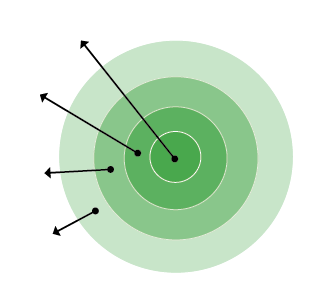 Gia đình em: 

Người giúp hàng ngày: 

Người thỉnh thoảng giúp: 

Người có thể giúp:
Nếu em cần sự giúp đỡ để đưa đến trường và đón về nhà hoặc gặp trở ngại khi đi học, em sẽ nhờ những người sau đây giúp em:Tên:							Số liên lạc tốt nhất: 				

Tên:							Số liên lạc tốt nhất: 				Tên:							Số liên lạc tốt nhất: 				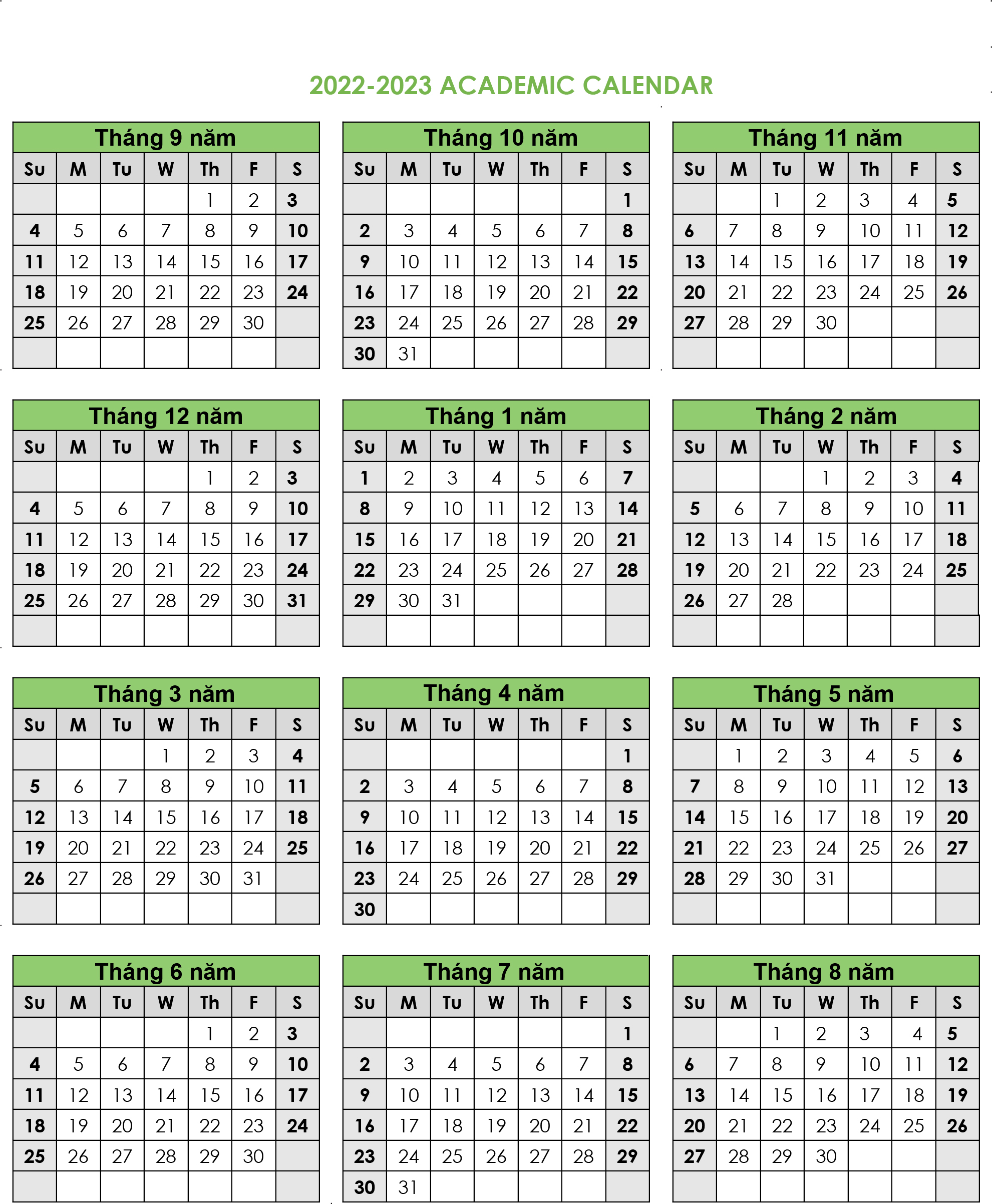 1.2.3.